基本信息基本信息 更新时间：2024-05-02 17:17  更新时间：2024-05-02 17:17  更新时间：2024-05-02 17:17  更新时间：2024-05-02 17:17 姓    名姓    名罗倩仪罗倩仪年    龄24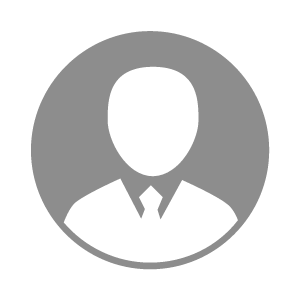 电    话电    话下载后可见下载后可见毕业院校广西财经学院邮    箱邮    箱下载后可见下载后可见学    历本科住    址住    址期望月薪5000-10000求职意向求职意向行政专员,化验员,宠物店员行政专员,化验员,宠物店员行政专员,化验员,宠物店员行政专员,化验员,宠物店员期望地区期望地区广东省|广东省/中山市广东省|广东省/中山市广东省|广东省/中山市广东省|广东省/中山市教育经历教育经历就读学校：广西财经学院 就读学校：广西财经学院 就读学校：广西财经学院 就读学校：广西财经学院 就读学校：广西财经学院 就读学校：广西财经学院 就读学校：广西财经学院 工作经历工作经历工作单位：肇庆鼎和农牧有限公司 工作单位：肇庆鼎和农牧有限公司 工作单位：肇庆鼎和农牧有限公司 工作单位：肇庆鼎和农牧有限公司 工作单位：肇庆鼎和农牧有限公司 工作单位：肇庆鼎和农牧有限公司 工作单位：肇庆鼎和农牧有限公司 自我评价自我评价工作积极认真，细心负责，熟练运用办公自动化软件，善于在工作中提出问题、发现问题、解决问题，有较强的分析能力；勤奋好学，踏实肯干，动手能力强，认真负责，有很强的社会责任感；坚毅不拔，吃苦耐劳，喜欢迎接新挑战。
普通话证书、C1工作积极认真，细心负责，熟练运用办公自动化软件，善于在工作中提出问题、发现问题、解决问题，有较强的分析能力；勤奋好学，踏实肯干，动手能力强，认真负责，有很强的社会责任感；坚毅不拔，吃苦耐劳，喜欢迎接新挑战。
普通话证书、C1工作积极认真，细心负责，熟练运用办公自动化软件，善于在工作中提出问题、发现问题、解决问题，有较强的分析能力；勤奋好学，踏实肯干，动手能力强，认真负责，有很强的社会责任感；坚毅不拔，吃苦耐劳，喜欢迎接新挑战。
普通话证书、C1工作积极认真，细心负责，熟练运用办公自动化软件，善于在工作中提出问题、发现问题、解决问题，有较强的分析能力；勤奋好学，踏实肯干，动手能力强，认真负责，有很强的社会责任感；坚毅不拔，吃苦耐劳，喜欢迎接新挑战。
普通话证书、C1工作积极认真，细心负责，熟练运用办公自动化软件，善于在工作中提出问题、发现问题、解决问题，有较强的分析能力；勤奋好学，踏实肯干，动手能力强，认真负责，有很强的社会责任感；坚毅不拔，吃苦耐劳，喜欢迎接新挑战。
普通话证书、C1工作积极认真，细心负责，熟练运用办公自动化软件，善于在工作中提出问题、发现问题、解决问题，有较强的分析能力；勤奋好学，踏实肯干，动手能力强，认真负责，有很强的社会责任感；坚毅不拔，吃苦耐劳，喜欢迎接新挑战。
普通话证书、C1工作积极认真，细心负责，熟练运用办公自动化软件，善于在工作中提出问题、发现问题、解决问题，有较强的分析能力；勤奋好学，踏实肯干，动手能力强，认真负责，有很强的社会责任感；坚毅不拔，吃苦耐劳，喜欢迎接新挑战。
普通话证书、C1其他特长其他特长